Образец оформления научной статьиНАЗВАНИЕ СТАТЬИ НА РУССКОМ ЯЗЫКЕИванов А.А.доктор экономических наук, профессор Казахстанский филиал МГУ имени М.В.Ломоносоваг. Нур-Султан, Казахстанivanov@msu.kzАннотация: текст, 5-6 предложенийКлючевые слова: 5-6 ключевых слов Текст Текст Текст Текст Текст Текст Текст Текст [1, c. 15]. Текст Текст Текст Текст Текст Текст Текст Текст Текст Текст Текст [1, c. 15].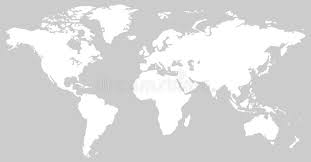 Рис. 1. Название рисунка (источник: [1, c. 15]) или (составлено по данным: [1, c. 15])Таблица 1. Количественный анализСписок литературы 1. Идрисов Г. И., Княгинин В. Н., Кудрин А. Л., Рожкова Е. С. Новая технологическая революция: вызовы и возможности для России // Вопросы экономики. – 2018. – № 4. – С. 5-25.2. Черковец В. Н., Белянова А. М. Общественное воспроизводство в смешанной рыночной экономике России: структура, противоречия, целевая функция, развитие. ‒ М: Экономический факультет МГУ имени М.В.Ломоносова, 2018. – 256 с. 3. Crocer, Keith J., Joel Slemrod Corporate Tax Evasion and Agency Costs. – Journal of Public Economics, 2005. – 19 рр.4. Бернгарт А. П. Инвестиционная привлекательность как элемент инвестиционного климата// Государственное управление в Российской Федерации: вызовы и перспективы: материалы 15-й международной конференции Государственное управление в XXI веке. – Москва: ФГУ МГУ имени М.В.Ломоносова, 2017. С. 119–123. 5. Назарбаев Н. А. Евразийский союз: от идеи к истории будущего [Электронный ресурс] // URL: https://iz.ru/news/504908 (дата обращения 09.01.2021).SummaryIvanov А.А. Название статьи на английском языкеТекст на английском языке, 5-6 предложенийKey words: ключевые слова на английском языке№ГруппаКоличество студентов1ВМ-11272ММ-1126